Dobra forma (dobraforma.ku.edu) Module 16.1 Завдання 2a Transcript відомаукраїнський популярний талановитийактивна політичнаThis work is licensed under a  
Creative Commons Attribution-NonCommercial 4.0 International License. 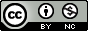 